PERFECT STEPS PUBLISHERS0721745374/0721707626NairobiEND OF YEAR EXAMS 2015BIOLOGY  EXAMINATION FORM ONE MARKING SCHEME1 Movement of molecules against concentration gradient; using energy             2   (a) breakdown /digest starch into maltose      (b) fatty acids and glycerol                                                              	      3   (a) golgi bodies/ ribosome’s/ lysosomes   (b) mitochondria / mitochondrion. 1mk	4 Flagella 5  A lower incisors    D canine                                                                                                                    6  Genetics     									               7(a) Catalyse (b)Detoxification / Breakdown hydrogen peroxide to oxygen and water                   				8 Osmosis/ Water moved from low conc of water molecules. (beaker) to the high conc of water molecules. (visking tubing);                                                                      2mk    Diffusion;                                                                                                                        1mk9Beam of electrons;                                                                                                          1mkDiaphragm                                                                                                                      1mkEye-piece/ objective lenses;                                                                                            1mkCoarse adjustment knob                                                                                                  1mk9   i)Lion and maize Belong to different kingdoms;                                                                                                ii) Lion and dog;      Belong to same order; rej. belong to same kingdom Lipids are a source of metabolic water. When lipids are metabolized, they produce metabolic water which is an important source of water in desert animals such as camels.Insulation. Fat deposited under the skin of animals forms adipose tissue which serves as an insulator against heat loss.Lipids form part of cell structure for example, in plasma membrane where they are used as phospholipids.Lipids offer physical protection to vital body organs. Lipids acts as shock absorber around the heart, kidney and eye balls.Lipids are a medium of transport and storage for fat-soluble vitamins A, D, E and K in the body.Some hormones such as sex hormones have lipids in their structure.Under the influence of cholesterol which is a lipid, the body is able to synthesize bile and vitamin D.       any 7 times 2 = 1410 Study the diagram below and answer the questions that follow.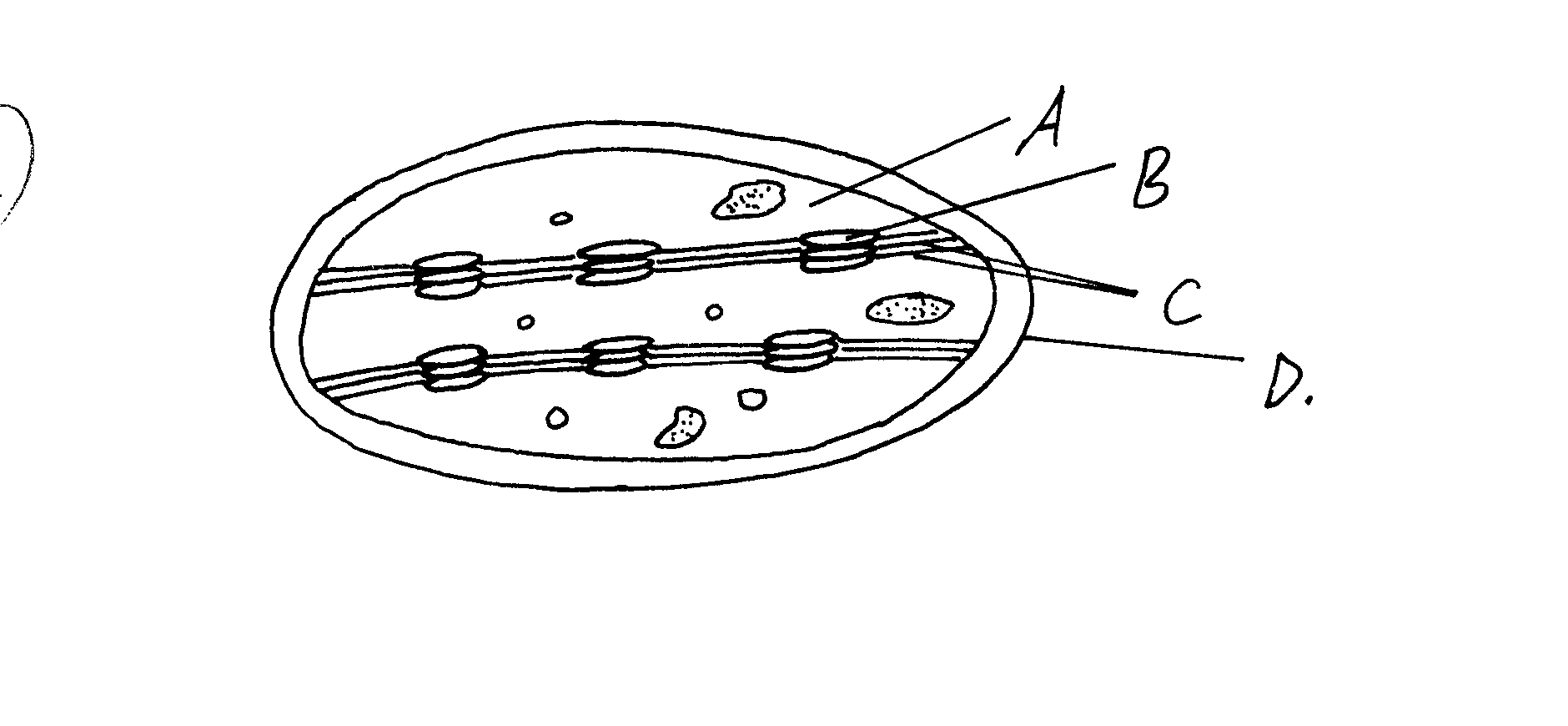 A StromaD Outer membrine		2mksi) A					                                                                                          1mkii) B							                                                                 1mk Fig P-  Small intestines/ ileum;                                                                                                   1mk						Fig Q- Large intestines/ colon;                                                                                                    1mk					Folding in the inner walls of P and not c)	i)	Site for absorption of soluble/ digested food substances;Site for completion of food digestion;d)	-	Long to increase SA for absorption of digested foods;	Highly coiled to slow down movement of food and thus allow more time for digestion and absorptionPresence of Villi and microvilli to increase SA for absorption of digested foods                             Thin layer of cells/ thin inner walls for faster diffusion of soluble productsPresence of dense network of blood capillaries in villi into which soluble products of digestion/ amino acids, sugars, vitamins, mineral salts are absorbed;Presence of lacteals in villi for absorption of fatty acids and glycerol;	Any 4 =4 mks	e)	-	Absorption of water from undigested and indigestible food material                        (a)  Oxygen ;                                                                                                                                  (b)   6CO2     +     6H2O ———— O6 H 12 O6   +   6O 2   +   Energy;                                          C    Chloroplast;                                                                                                                             (d) To provide carbon (IV) Oxide gas for photosynthesis ;  Rej. Carbon dioxideA	-Stomach;			B	- Pancreas;(ii)	(Stomach wall) is made of thick circular and longitudinal layers of muscles; which contract and relax producing movements that mix contents of stomach/ churning;(b)	(i)	Cholecystokinin(ii)	Cholecystokinin – It stimulates the secretion of bile from the gall bladder; bile contains bile salts/ sodium glycocholate and sodium taurocholate; emulsify fats into tiny fat droplets;	2	(a)	Aquatic;.   (i)   To allow light pass through the section					(1mk) *UG*	(ii)  Maintain structure of specimen or (1) to make specimen hard enough for thin sections to be cut1	-   Starch  PRINTED AND COMPILED BYPERFECT STEPS PUBLISHERS0721 745374/ 0721 707626 NAIROBI